Зарегистрировано в Минюсте России 11 августа 2014 г. N 33523МИНИСТЕРСТВО ВНУТРЕННИХ ДЕЛ РОССИЙСКОЙ ФЕДЕРАЦИИПРИКАЗот 2 июля 2014 г. N 442ОБ УТВЕРЖДЕНИИТИПОВЫХ ДОПОЛНИТЕЛЬНЫХ ПРОФЕССИОНАЛЬНЫХ ПРОГРАММДЛЯ РУКОВОДИТЕЛЕЙ ЧАСТНЫХ ОХРАННЫХ ОРГАНИЗАЦИЙВ соответствии со статьей 15.3 Закона Российской Федерации от 11 марта 1992 г. N 2487-1 "О частной детективной и охранной деятельности в Российской Федерации <1> приказываю:--------------------------------<1> Ведомости Съезда народных депутатов Российской Федерации и Верховного Совета Российской Федерации, 1992, N 17, ст. 888; Собрание законодательства Российской Федерации, 2008, N 52, ст. 6227; 2013, N 27, ст. 3477.1. Утвердить по согласованию с Министерством образования и науки Российской Федерации прилагаемые типовые дополнительные профессиональные программы для руководителей частных охранных организаций:1.1. Типовую дополнительную профессиональную программу для руководителей частных охранных организаций - "Программа повышения квалификации руководителей частных охранных организаций, впервые назначаемых на должность" (приложение N 1).1.2. Типовую дополнительную профессиональную программу для руководителей частных охранных организаций - "Программа повышения квалификации руководителей частных охранных организаций" (приложение N 2).2. ГУОООП (Ю.К. Валяеву), ГУТ МВД России (Д.В. Шаробарову), начальникам управлений на транспорте МВД России по федеральным округам, Восточно-Сибирского и Забайкальского линейных управлений, Симферопольского линейного отдела МВД России на транспорте, министрам внутренних дел по республикам, начальникам главных управлений, управлений МВД России по иным субъектам Российской Федерации организовать изучение и выполнение требований настоящего приказа.3. Контроль за выполнением настоящего приказа возложить на заместителей Министра, которые несут ответственность за соответствующие направления деятельности.Министргенерал-полковник полицииВ.КОЛОКОЛЬЦЕВПриложение N 1к приказу МВД Россииот 02.07.2014 N 442ТИПОВАЯ ДОПОЛНИТЕЛЬНАЯ ПРОФЕССИОНАЛЬНАЯ ПРОГРАММАДЛЯ РУКОВОДИТЕЛЕЙ ЧАСТНЫХ ОХРАННЫХ ОРГАНИЗАЦИЙ - "ПРОГРАММАПОВЫШЕНИЯ КВАЛИФИКАЦИИ РУКОВОДИТЕЛЕЙ ЧАСТНЫХ ОХРАННЫХОРГАНИЗАЦИЙ, ВПЕРВЫЕ НАЗНАЧАЕМЫХ НА ДОЛЖНОСТЬ"1. Дополнительная профессиональная программа для руководителей частных охранных организаций - "Программа повышения квалификации руководителей частных охранных организаций, впервые назначаемых на должность" <1> является программой повышения квалификации; целью Программы является получение новой компетенции, необходимой для профессиональной деятельности руководителей частных охранных организаций.--------------------------------<1> Далее - Программа.2. К освоению Программы допускаются лица, имеющие высшее профессиональное образование <1>.--------------------------------<1> Часть 3 статьи 76 Федерального закона от 29 декабря 2012 г. N 273-ФЗ "Об образовании в Российской Федерации" (Собрание законодательства Российской Федерации, 2012, N 53, ст. 7598); часть седьмая статьи 15.1 Закона Российской Федерации от 11 марта 1992 г. N 2487-1 "О частной детективной и охранной деятельности в Российской Федерации (Ведомости Съезда народных депутатов Российской Федерации и Верховного Совета Российской Федерации, 1992, N 17, ст. 888; Собрание законодательства Российской Федерации, 2008, N 52, ст. 6227; 2013, N 27, ст. 3477).3. Срок освоения Программы - 80 часов.4. Для реализации Программы создаются организационно-педагогические условия: обеспечивается необходимый уровень компетенции преподавательского состава, включающий высшее образование в области соответствующей дисциплины программы или высшее образование в иной области и стаж преподавания по изучаемой тематике не менее трех лет; наличие ученой степени кандидата или доктора наук не менее чем у 20% преподавателей по дисциплинам программы; использование при изучении дисциплин программы эффективных методик преподавания, предполагающих вместе с традиционными лекционно-семинарскими занятиями решение слушателями вводных задач по предметам, занятия с распределением ролевых заданий между слушателями, применение аудиовизуальных средств обучения, информационно-телекоммуникационных ресурсов, наглядных учебных пособий.5. Оценочными материалами по Программе являются блоки контрольных вопросов по дисциплинам, формируемые образовательной организацией и используемые при промежуточной и итоговой аттестации, а также результативная часть письменного отчета о стажировке обучаемых, включающая оценку итогов использования методических материалов по дисциплинам Программы в период стажировки, оценку результатов решения учебных задач и/или полноту и эффективность рассмотрения дополнительных вопросов в ходе консультаций с преподавателями по дисциплинам. Методическими материалами к Программе являются нормативные правовые акты, положения которых изучаются при освоении дисциплин Программы, учебная литература и методические пособия. Перечень методических материалов приводится в рабочей программе образовательной организации.6. Программа включает в себя: учебный план и календарный учебный график программы дисциплин (модулей), требования к итоговой аттестации и требования к уровню подготовки лиц, успешно освоивших Программу.7. Допускается зачет модулей, освоенных в процессе предшествующего обучения по Программе, при условии совпадения тематики и времени освоения соответствующих дисциплин (модулей) с указанными в Программе, а также перераспределять объем времени, отводимого на освоение дисциплин (модулей) Программы, при условии реализации минимума содержания в объеме не более 20 процентов времени, отводимого на освоение дисциплины (модуля). В случае перераспределения часов между дисциплинами не допускается исключение основной тематики, определенной в примерных программах дисциплин (модулей).8. Программа должна включать задания, предусматривающие прохождение стажировки, проводимой на базе частных охранных организаций. Стажировка в частной охранной организации осуществляется после завершения предусмотренных Программой лекционных и семинарских занятий и может проводиться с использованием дистанционных образовательных технологий, в том числе непосредственно по месту работы слушателя.9. Примерный учебный план и примерный календарный учебный график Программы:9.1. Примерный учебный план Программы:--------------------------------<1> Итоговая аттестация в форме тестирования и (или) письменного опроса проводится после завершения стажировки, зачеты проводятся за счет общего времени освоения дисциплин.9.2. Примерный календарный учебный график Программы10. Примерные программы дисциплин (модулей):10.1. Правовые основы деятельности руководителя частной охранной организации (Д1).Тема 1. Нормативно-правовое регулирование деятельности частных охранных организаций.Основы нормативно-правового регулирования деятельности частных охранных организаций.Правовой статус руководителя частной охранной организации. Требования к руководителю частной охранной организации. Права и обязанности руководителя частной охранной организации, формы их реализации.Порядок создания частной охранной организации, получения и продления лицензии на частную охранную деятельность. Лицензионные требования и условия осуществления частной охранной деятельности. Порядок осуществления контроля за соблюдением лицензиатом лицензионных требований и условий. Приостановление действия лицензии на частную охранную деятельность и аннулирование лицензии на частную охранную деятельность.Ограничения в деятельности частных охранных организаций. Грубые нарушения осуществления частной охранной деятельности.Тема 2. Виды частной охранной деятельности.Предусмотренные законом виды охранных услуг. Дополнительные требования к осуществлению различных видов охранных услуг.Право на использование оружия и специальных средств в зависимости от вида охранных услуг.Тема 3. Правовые основы осуществления пропускного и внутриобъектового режимов на объектах частной охраны.Правовые основы осуществления пропускного режима на объектах частной охраны.Правовые основы осуществления внутриобъектового режима на объектах частной охраны.Тема 4. Правовые основы организации деятельности частных охранников.Правовой статус частного охранника. Особенности деятельности в зависимости от квалификационного уровня (разряда).Профессиональное обучение (профессиональная подготовка и повышение квалификации) частных охранников. Квалификационные требования к частным охранникам. Порядок прохождения квалификационного экзамена.Прохождение периодических проверок на пригодность к действиям в условиях, связанных с применением огнестрельного оружия и специальных средств.Организация служебной подготовки в частных охранных организациях.Тема 5. Правовое регулирование действий охранников при применении мер принуждения.Правовые основы задержания лиц, совершивших противоправное посягательство на охраняемое имущество. Незамедлительная передача задерживаемых в органы внутренних дел.Правовые основы применения физической силы, оружия и специальных средств, разрешенных для использования в частной охранной деятельности.Тема 6. Государственный контроль и надзор за частной охранной деятельностью.Действия работников частных охранных организаций при осуществлении контроля за соблюдением лицензиатом лицензионных требований и условий, а также контроля за оборотом оружия в частной охранной деятельности.Действия работников частных охранных организаций при проведении контрольных и надзорных мероприятий на охраняемых объектах.10.2. Основы управления (менеджмент) в частной охранной организации (Д2).Тема 1. Основы управления в частной охранной организации.Структура, управление и ресурсы частной охранной организации.Управленческий учет в частной охранной организации.Тема 2. Развитие частной охранной организации.Этапы развития охранной организации.Особенности развития организаций на рынке охранных услуг.Тема 3. Управление персоналом охранной организации.Система работы с персоналом.Подбор, адаптация и движение персонала.Обучение и аттестация персонала.Системы мотивации работников.Развитие корпоративной культуры и формирование лояльности работников.Тема 4. Основы маркетинга рынка охранных услуг.Анализ текущего состояния и перспектив рынка негосударственных услуг безопасности.Основы маркетинга охранных услуг.Организационные модели охранной организации.Организация продаж охранных услуг.Тема 5. Финансовое управление охранной организацией.Технологии финансового управления.Формирование цены на охранные услуги.Формирование доходов частной охранной организации.10.3. Деятельность руководителя частной охранной организации по организации оказания охранных услуг (Д3).Тема 1. Налогообложение и бухгалтерский учет в частной охранной организации.Особенности налогообложения и бухгалтерского учета в частной охранной организации.Контроль ведения бухгалтерского и налогового учета.Тема 2. Оборот оружия и специальных средств в частной охранной организации.Организация оборота оружия и специальных средств в частной охранной организации.Ведение учетно-контрольной документации по вооружениям и специальным средствам.Основания для выдачи вооружений и специальных средств на посты (маршруты).Тема 3. Организация командировок работников частной охранной организации.Оформление и особенности осуществления командировок, в том числе с вооружениями и специальными средствами.Особенности командировок в зависимости от видов используемого транспорта.Тема 4. Охрана объектов и имущества, а также обеспечение внутриобъектового и пропускного режимов на объектах, в отношении которых установлены обязательные требования по их антитеррористической защищенности (в том числе имеющих особо важное значение для обеспечения жизнедеятельности и безопасности государства и населения).Особенности охраны объектов социальной сферы, жизнедеятельности и жизнеобеспечения населения.Участие частных охранных организаций в обеспечении антитеррористической защищенности охраняемых объектов.Тема 5. Организация охраны объектов.Комплексное обследование и прием объектов под охрану.Оформление договоров на оказание охранных услуг (особенности оформления договоров; документы, подтверждающие законность владения (пользования) имуществом; требования гражданского законодательства к роду, виду, структуре и содержанию заключаемых договоров).Подготовка инструкций по охране объектов.Профилактика нарушений в частной охранной деятельности.10.4. Трудовые отношения и охрана труда в частной охранной организации (Д4).Тема 1. Нормативное регулирование трудовых отношений.Законодательные и иные нормативные правовые акты, регламентирующие трудовые отношения и устанавливающие нормы по охране труда.Локальные нормативные акты, применяемые в деятельности частных охранных организаций.Ответственность за нарушения норм трудового законодательства.Тема 2. Основы социальной и правовой защиты работников частной охранной организации.Социальная и правовая защита частных охранников, обязанности организаций по ее обеспечению.Условия трудового договора. Обеспечение интересов работников и работодателя при заключении трудовых договоров и в процессе деятельности частной охранной организации.Порядок разрешения трудовых споров.Тема 3. Основы охраны труда в частной охранной организации.Оформление документации по охране труда.Порядок проведения инструктажей по охране труда.Организация обучения по охране труда.Организация предварительных и периодических медицинских осмотров.Тема 4. Работа с источниками повышенной опасности в частной охранной организации.Организация работы с источниками повышенной опасности (вооружение, специальные средства, автотранспорт).Организация работы с применением компьютерной и множительной техники.Тема 5. Условия труда в частной охранной организации.Понятие режима рабочего времени.Привлечение к сверхурочной работе, к работе в ночное время, в выходные и праздничные дни, работа с ненормированным рабочим днем.Оплата труда в частной охранной организации.Аттестация рабочих мест.Тема 6. Несчастные случаи на производстве.Виды несчастных случаев на производстве.Порядок оформления и расследования несчастных случаев.10.5. Организация охранных услуг с применением технических средств (Д5).Тема 1. Технические средства, используемые в частной охранной деятельности.Виды технических средств, используемых в частной охранной деятельности.Основные функции технических средств, используемых в частной охранной деятельности.Тема 2. Средства связи, используемые в частной охранной деятельности.Средства связи и их основные характеристики.Порядок регистрации и использования средств связи.Тема 3. Основные технические средства, применяемые на объектах.Средства технической укрепленности объекта.Технические средства мониторинга подвижных и стационарных объектов.Системы охранной и охранно-пожарной сигнализации.Системы охранные телевизионные.Средства пожаротушения.Тема 4. Компьютерная техника в деятельности частных охранных организаций.Компьютерная техника и программные продукты в деятельности охранных организаций.Системы компьютерного (программного) управления техническими средствами охраны.Тема 5. Системы управления техническими средствами охраны.Классификация систем управления техническими средствами охраны.Системы контроля и управления доступом.10.6. Взаимодействие частных охранных организаций с правоохранительными органами (Д6).Тема 1. Правовые основы взаимодействия частных охранных организаций с правоохранительными органами.Нормативные правовые акты, устанавливающие порядок взаимодействия.Права и обязанности работников частных охранных организаций при осуществлении взаимодействия.Тема 2. Документальное закрепление взаимодействия частных охранных организаций и частных охранников с правоохранительными органами.Договора (соглашения) о взаимодействии и координации.Функциональная деятельность частных охранников при организации взаимодействия (при исполнении трудовой функции и за ее пределами).Тема 3. Формы взаимодействия в рамках обеспечения правоохранительной составляющей частной охранной деятельности.Предоставление информации о разыскиваемых преступниках и транспорте, а также о лицах, без вести пропавших.Оперативное реагирование на сообщения о правонарушениях и преступлениях на объектах охраны.Совместное патрулирование и работа на объектах, в том числе с нарядами подразделений вневедомственной охраны полиции.Использование средств технического контроля, возможностей систем связи и транспортных средств при организации взаимодействия.Тема 4. Формы взаимодействия при решении оперативно-служебных задач, стоящих перед правоохранительными органами.Получение информации о фактах готовящихся и совершаемых преступлений.Привлечение сотрудников охранных организаций к обеспечению безопасности массовых мероприятий, совместные действия в условиях террористической угрозы и при чрезвычайных ситуациях. Оформление внештатными сотрудниками органов внутренних дел сотрудников охранных организаций.Организация учебных занятий с охранниками, трудоустройство в частные охранные организации бывших работников правоохранительных органов, другие формы взаимодействия.Тема 5. Координационные и консультативные советы по взаимодействию с частными охранными организациями и частными детективами при правоохранительных органах.Цели и задачи координационных и консультативных советов.Координационные советы органов внутренних дел по взаимодействию с частными охранными и сыскными структурами.Иные консультативные органы и общественные формирования, ориентированные на организацию взаимодействия.11. Требования к итоговой аттестации:11.1. Итоговая аттестация по Программе проводится в форме тестирования и (или) письменного опроса и должна выявить теоретическую и практическую подготовку специалиста в области правовых и организационных основ деятельности частных охранных организаций, оказывающих предусмотренные законом охранные услуги.11.2. Слушатель допускается к итоговой аттестации после изучения дисциплин Программы в объеме, предусмотренном для обязательных лекционных и семинарских занятий.11.3. Лица, освоившие Программу и успешно прошедшие итоговую аттестацию, получают удостоверение о краткосрочном повышении квалификации.12. Требования к уровню подготовки лиц, успешно освоивших Программу:12.1. Лица, успешно освоившие Программу, должны:12.1.1. Иметь четкую ценностную ориентацию на обеспечение законных прав и интересов заказчиков охранных услуг, обеспечение правопорядка при взаимодействии с правоохранительными органами.12.1.2. Иметь представление:о прямых и косвенных угрозах безопасности охраняемых объектов;о правовом статусе и основах осуществления административной деятельности руководителя частной охранной организации;о государственном контроле и надзоре в области осуществления охранных услуг;о проблемах и перспективах развития частных охранных организаций.12.1.3. Знать:основы законодательства в области частной охранной деятельности и смежных областях, особенности трудовых отношений и охраны труда в частной охранной организации;основы и экономические аспекты управления (менеджмента), основы оборота оружия и специальных средств, использования технических и иных средств в деятельности частной охранной организации;основные методы реализации частных охранных услуг;основные проблемы, возникающие при осуществлении частной охранной деятельности, передовой опыт в области их решения.12.1.4. Уметь применять основные подходы и методы при обеспечении деятельности частной охранной организации, в том числе при взаимодействии с правоохранительными органами.12.1.5. Владеть основным системным подходом к решению задач по обеспечению эффективности охранной деятельности.Приложение N 2к приказу МВД Россииот 02.07.2014 N 442ТИПОВАЯ ДОПОЛНИТЕЛЬНАЯ ПРОФЕССИОНАЛЬНАЯ ПРОГРАММАДЛЯ РУКОВОДИТЕЛЕЙ ЧАСТНЫХ ОХРАННЫХ ОРГАНИЗАЦИЙ - "ПРОГРАММАПОВЫШЕНИЯ КВАЛИФИКАЦИИ РУКОВОДИТЕЛЕЙ ЧАСТНЫХОХРАННЫХ ОРГАНИЗАЦИЙ"1. Дополнительная профессиональная программа для руководителей частных охранных организаций - "Программа повышения квалификации руководителей частных охранных организаций" <1> является программой повышения квалификации; целью Программы является совершенствование имеющейся компетенции, необходимой для профессиональной деятельности руководителей частных охранных организаций.--------------------------------<1> Далее - Программа.2. Прохождение Программы в целях обеспечения соответствия квалификации руководителей частных охранных организаций меняющимся условиям профессиональной деятельности и социальной среды <1> предусматривается не реже одного раза в пять лет. К освоению Программы допускаются лица, имеющие высшее профессиональное образование <2> и ранее прошедшие программу первоначального повышения квалификации руководителей частных охранных организаций, впервые назначаемых на должность.--------------------------------<1> Часть 1 статьи 76 Федерального закона от 29 декабря 2012 г. N 273-ФЗ "Об образовании в Российской Федерации" (Собрание законодательства Российской Федерации, 2012, N 53, ст. 7598).<2> Часть 3 статьи 76 Федерального закона от 29 декабря 2012 г. N 273-ФЗ "Об образовании в Российской Федерации"; часть седьмая статьи 15.1 Закона Российской Федерации от 11 марта 1992 г. N 2487-1 "О частной детективной и охранной деятельности в Российской Федерации" (Ведомости Съезда народных депутатов Российской Федерации и Верховного Совета Российской Федерации, 1992, N 17, ст. 888; Собрание законодательства Российской Федерации, 2008, N 52, ст. 6227; 2013, N 27, ст. 3477).3. Срок освоения Программы - 20 часов.4. Для реализации Программы создаются организационно-педагогические условия: обеспечивается необходимый уровень компетенции преподавательского состава, включающий высшее образование в области соответствующей дисциплины программы или высшее образование в иной области и стаж преподавания по изучаемой тематике не менее трех лет; наличие ученой степени кандидата или доктора наук не менее чем у 20% преподавателей по дисциплинам программы; использование при изучении дисциплин программы эффективных методик преподавания, предполагающих вместе с традиционными лекционно-семинарскими занятиями решение слушателями вводных задач по предметам, занятия с распределением ролевых заданий между слушателями, применение аудиовизуальных средств обучения, информационно-телекоммуникационных ресурсов, наглядных учебных пособий.5. Оценочными материалами по Программе являются блоки контрольных вопросов по дисциплинам, формируемые образовательной организацией и используемые при промежуточной и итоговой аттестации, а также результативная часть письменного отчета о стажировке обучаемых, включающая оценку итогов использования методических материалов по дисциплинам Программы в период стажировки, оценку результатов решения учебных задач и (или) полноту и эффективность рассмотрения дополнительных вопросов в ходе консультаций с преподавателями по дисциплинам. Методическими материалами к Программе являются нормативные правовые акты, положения которых изучаются при освоении дисциплин Программы, учебная литература и методические пособия. Перечень методических материалов приводится в рабочей программе образовательной организации.6. Программа включает в себя: учебный план и примерный календарный учебный график, программы дисциплин (модулей), требования к итоговой аттестации и требования к уровню подготовки лиц, успешно освоивших Программу.7. Допускается зачет модулей, освоенных в процессе предшествующего обучения по Программе, при условии совпадения тематики и времени освоения соответствующих дисциплин (модулей) с указанными в Программе, а также перераспределять объем времени, отводимого на освоение дисциплин (модулей) Программы, при условии реализации минимума содержания в объеме не более 20 процентов времени, отводимого на освоение дисциплины (модуля). В случае перераспределения часов между дисциплинами не допускается исключение основной тематики, определенной в примерных программах дисциплин (модулей).8. Программа должна включать задания, предусматривающие прохождение стажировки, проводимой на базе частных охранных организаций. Стажировка в частной охранной организации осуществляется после завершения предусмотренных Программой лекционных и семинарских занятий и может проводиться с использованием дистанционных образовательных технологий, в том числе непосредственно по месту работы слушателя.9. Примерный учебный план и примерный календарный учебный график Программы:9.1. Примерный учебный план Программы:--------------------------------<1> Итоговая аттестация в форме тестирования и (или) письменного опроса проводится после завершения стажировки, зачеты проводятся за счет общего времени освоения дисциплин.9.2. Примерный календарный учебный график Программы10. Примерные программы дисциплин (модулей):10.1. Правовые основы деятельности руководителя частной охранной организации (Д1).Тема 1. Нормативно-правовое регулирование деятельности частных охранных организаций.Основы нормативно-правового регулирования деятельности частных охранных организаций.Правовой статус руководителя частной охранной организации. Требования к руководителю частной охранной организации. Права и обязанности руководителя частной охранной организации, формы их реализации.Порядок создания частной охранной организации, получения и продления лицензии на частную охранную деятельность. Лицензионные требования и условия осуществления частной охранной деятельности. Порядок осуществления контроля за соблюдением лицензиатом лицензионных требований и условий. Приостановление действия лицензии на частную охранную деятельность и аннулирование лицензии на частную охранную деятельность.Ограничения в деятельности частных охранных организаций. Грубые нарушения осуществления частной охранной деятельности.Тема 2. Виды частной охранной деятельности.Предусмотренные законом виды охранных услуг. Дополнительные требования к осуществлению различных видов охранных услуг.Право на использование оружия и специальных средств в зависимости от вида охранных услуг.Тема 3. Правовые основы осуществления пропускного и внутриобъектового режимов на объектах частной охраны.Правовые основы осуществления пропускного режима на объектах частной охраны.Правовые основы осуществления внутриобъектового режима на объектах частной охраны.Тема 4. Правовые основы организации деятельности частных охранников.Правовой статус частного охранника. Особенности деятельности в зависимости от квалификационного уровня (разряда).Профессиональное обучение (профессиональная подготовка и повышение квалификации) частных охранников. Квалификационные требования к частным охранникам. Порядок прохождения квалификационного экзамена.Прохождение периодических проверок на пригодность к действиям в условиях, связанных с применением огнестрельного оружия и специальных средств.Организация служебной подготовки в частных охранных организациях.Тема 5. Правовое регулирование действий охранников при применении мер принуждения.Правовые основы задержания лиц, совершивших противоправное посягательство на охраняемое имущество. Незамедлительная передача задерживаемых в органы внутренних дел (полицию).Правовые основы применения физической силы, оружия и специальных средств, разрешенных для использования в частной охранной деятельности.Тема 6. Государственный контроль и надзор за частной охранной деятельностью.Действия работников частных охранных организаций при осуществлении контроля за соблюдением лицензиатом лицензионных требований и условий, а также контроля за оборотом оружия в частной охранной деятельности.Действия работников частных охранных организаций при проведении контрольных и надзорных мероприятий на охраняемых объектах.10.2. Основы управления (менеджмент) в частной охранной организации (Д2).Тема 1. Основы управления в частной охранной организации.Структура, управление и ресурсы частной охранной организации.Управленческий учет в частной охранной организации.Тема 2. Развитие частной охранной организации.Этапы развития охранной организации.Особенности развития организаций на рынке охранных услуг.Тема 3. Управление персоналом охранной организации.Система работы с персоналом.Подбор, адаптация и движение персонала.Обучение и аттестация персонала.Системы мотивации работников.Развитие корпоративной культуры и формирование лояльности работников.Тема 4. Основы маркетинга рынка охранных услуг.Анализ текущего состояния и перспектив рынка негосударственных услуг безопасности.Основы маркетинга охранных услуг.Организационные модели охранной организации.Организация продаж охранных услуг.Тема 5. Финансовое управление охранной организацией.Технологии финансового управления.Формирование цены на охранные услуги.Формирование доходов частной охранной организации.10.3. Деятельность руководителя частной охранной организации по организации оказания охранных услуг (Д3).Тема 1. Налогообложение и бухгалтерский учет в частной охранной организации.Особенности налогообложения и бухгалтерского учета в частной охранной организации.Контроль ведения бухгалтерского и налогового учета.Тема 2. Оборот оружия и специальных средств в частной охранной организации.Организация оборота оружия и специальных средств в частной охранной организации.Ведение учетно-контрольной документации по вооружениям и специальным средствам.Основания для выдачи вооружений и специальных средств на посты (маршруты).Тема 3. Организация командировок работников частной охранной организации.Оформление и особенности осуществления командировок, в том числе с вооружениями и специальными средствами.Особенности командировок в зависимости от видов используемого транспорта.Тема 4. Охрана объектов и имущества, а также обеспечение внутриобъектового и пропускного режимов на объектах, в отношении которых установлены обязательные требования по их антитеррористической защищенности (в том числе имеющих особо важное значение для обеспечения жизнедеятельности и безопасности государства и населения).Особенности охраны объектов социальной сферы, жизнедеятельности и жизнеобеспечения населения.Участие частных охранных организаций в обеспечении антитеррористической защищенности охраняемых объектов.Тема 5. Организация охраны объектов.Комплексное обследование и прием объектов под охрану.Оформление договоров на оказание охранных услуг (особенности оформления договоров; документы, подтверждающие законность владения (пользования) имуществом; требования гражданского законодательства к роду, виду, структуре и содержанию заключаемых договоров).Подготовка инструкций по охране объектов.Профилактика нарушений в частной охранной деятельности.10.4. Трудовые отношения и охрана труда в частной охранной организации (Д4).Тема 1. Нормативное регулирование трудовых отношений.Законодательные и иные нормативные правовые акты, регламентирующие трудовые отношения и устанавливающие нормы по охране труда.Локальные нормативные акты, применяемые в деятельности частных охранных организаций.Ответственность за нарушения норм трудового законодательства.Тема 2. Основы социальной и правовой защиты работников частной охранной организации.Социальная и правовая защита частных охранников, обязанности организаций по ее обеспечению.Условия трудового договора. Обеспечение интересов работников и работодателя при заключении трудовых договоров и в процессе деятельности частной охранной организации.Порядок разрешения трудовых споров.Тема 3. Основы охраны труда в частной охранной организации.Оформление документации по охране труда.Порядок проведения инструктажей по охране труда.Организация обучения по охране труда.Организация предварительных и периодических медицинских осмотров.Тема 4. Работа с источниками повышенной опасности в частной охранной организации.Организация работы с источниками повышенной опасности (вооружение, специальные средства, автотранспорт).Организация работы с применением компьютерной и множительной техники.Тема 5. Условия труда в частной охранной организации.Понятие режима рабочего времени.Привлечение к сверхурочной работе, к работе в ночное время, в выходные и праздничные дни, работа с ненормированным рабочим днем.Оплата труда в частной охранной организации.Аттестация рабочих мест.Тема 6. Несчастные случаи на производстве.Виды несчастных случаев на производстве.Порядок оформления и расследования несчастных случаев.10.5. Организация охранных услуг с применением технических средств (Д5).Тема 1. Технические средства, используемые в частной охранной деятельности.Виды технических средств, используемых в частной охранной деятельности.Основные функции технических средств, используемых в частной охранной деятельности.Тема 2. Средства связи, используемые в частной охранной деятельности.Средства связи и их основные характеристики.Порядок регистрации и использования средств связи.Тема 3. Основные технические средства, применяемые на объектах.Средства технической укрепленности объекта.Технические средства мониторинга подвижных и стационарных объектов.Системы охранной и охранно-пожарной сигнализации.Системы охранные телевизионные.Средства пожаротушения.Тема 4. Компьютерная техника в деятельности частных охранных организаций.Компьютерная техника и программные продукты в деятельности охранных организаций.Системы компьютерного (программного) управления техническими средствами охраны.Тема 5. Системы управления техническими средствами охраны.Классификация систем управления техническими средствами охраны.Системы контроля и управления доступом.10.6. Взаимодействие частных охранных организаций с правоохранительными органами (Д6).Тема 1. Правовые основы взаимодействия частных охранных организаций с правоохранительными органами.Нормативные правовые акты, устанавливающие порядок взаимодействия.Права и обязанности работников частных охранных организаций при осуществлении взаимодействия.Тема 2. Документальное закрепление взаимодействия частных охранных организаций и частных охранников с правоохранительными органами.Договора (соглашения) о взаимодействии и координации.Функциональная деятельность частных охранников при организации взаимодействия (при исполнении трудовой функции и за ее пределами).Тема 3. Формы взаимодействия в рамках обеспечения правоохранительной составляющей частной охранной деятельности.Предоставление информации о разыскиваемых преступниках и транспорте, а также о лицах, без вести пропавших.Оперативное реагирование на сообщения о правонарушениях и преступлениях на объектах охраны.Совместное патрулирование и работа на объектах, в том числе с нарядами подразделений вневедомственной охраны полиции.Использование средств технического контроля, возможностей систем связи и транспортных средств при организации взаимодействия.Тема 4. Формы взаимодействия при решении оперативно-служебных задач, стоящих перед правоохранительными органами.Получение информации о фактах готовящихся и совершаемых преступлений.Привлечение сотрудников охранных организаций к обеспечению безопасности массовых мероприятий, совместные действия в условиях террористической угрозы и при чрезвычайных ситуациях. Оформление внештатными сотрудниками органов внутренних дел сотрудников охранных организаций.Организация учебных занятий с охранниками, трудоустройство в частные охранные организации бывших работников правоохранительных органов, другие формы взаимодействия.Тема 5. Координационные и консультативные советы по взаимодействию с частными охранными организациями и частными детективами при правоохранительных органах.Цели и задачи координационных и консультативных советов.Координационные советы органов внутренних дел по взаимодействию с частными охранными организациями и частными детективами.Иные консультативные органы и общественные формирования, ориентированные на организацию взаимодействия.11. Требования к (итоговой) аттестации:11.1. Итоговая аттестация по Программе проводится в форме тестирования и (или) письменного опроса и должна выявить теоретическую и практическую подготовку специалиста в области правовых и организационных основ деятельности частных охранных организаций, оказывающих предусмотренные законом охранные услуги.11.2. Слушатель допускается к итоговой аттестации после изучения дисциплин Программы в объеме, предусмотренном для обязательных лекционных и семинарских занятий.11.3. Лица, освоившие Программу и успешно прошедшие итоговую аттестацию, получают удостоверение о краткосрочном повышении квалификации.12. Требования к уровню подготовки лиц, успешно освоивших Программу:12.1. Лица, успешно освоившие Программу, должны:12.1.1. Иметь четкую ценностную ориентацию на обеспечение законных прав и интересов заказчиков охранных услуг, обеспечение правопорядка при взаимодействии с правоохранительными органами.12.1.2. Иметь представление:о прямых и косвенных угрозах безопасности охраняемых объектов;о правовом статусе и основах осуществления административной деятельности руководителя частной охранной организации;о государственном контроле и надзоре в области осуществления охранных услуг;о проблемах и перспективах развития частных охранных организаций.12.1.3. Знать:изменения действующих норм и правил в области частной охранной деятельности, а также в части информации, наиболее значимой для соблюдения и защиты прав и законных интересов граждан и организаций);основы законодательства в области частной охранной деятельности и смежных областях, особенности трудовых отношений и охраны труда в частной охранной организации;основы и экономические аспекты управления (менеджмента), основы оборота оружия и специальных средств, использования технических и иных средств в деятельности частной охранной организации;основные методы реализации частных охранных услуг;основные проблемы, возникающие при осуществлении частной охранной деятельности, передовой опыт в области их решения.12.1.4. Уметь применять основные подходы и методы при обеспечении деятельности частной охранной организации, в том числе при взаимодействии с правоохранительными органами.12.1.5. Владеть основным системным подходом к решению задач по обеспечению эффективности охранной деятельности.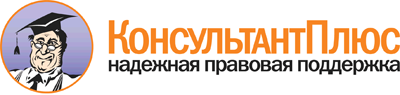  Приказ МВД России от 02.07.2014 N 442
"Об утверждении типовых дополнительных профессиональных программ для руководителей частных охранных организаций"
(вместе с "Типовой дополнительной профессиональной программой для руководителей частных охранных организаций - "Программа повышения квалификации руководителей частных охранных организаций, впервые назначаемых на должность", "Типовой дополнительной профессиональной программой для руководителей частных охранных организаций - "Программа повышения квалификации руководителей частных охранных организаций")
(Зарегистрировано в Минюсте России 11.08.2014 N 33523) Документ предоставлен КонсультантПлюс

www.consultant.ru 

Дата сохранения: 01.03.2018 
 N п/пНаименование дисциплин (модулей)Всего часовв том числе:в том числе:в том числе:Формы контроляN п/пНаименование дисциплин (модулей)Всего часовлекциисеминарыстажировкаФормы контроля12345671Правовые основы деятельности руководителя частной охранной организации198110зачет2Основы управления (менеджмент) в частной охранной организации15618зачет3Деятельность руководителя частной охранной организации по организации оказания охранных услуг14617зачет4Трудовые отношения и охрана труда в частной охранной организации10514зачет5Организация охранных услуг с применением технических средств10415зачет6Взаимодействие частных охранных организаций с правоохранительными органами10316зачет7Итоговая аттестация2тестирование и (или) письменный опросИтого:80326402 <1>Календарный месяцДаты начала и окончания обучения по программе (по аудиторным занятиям и стажировке)День освоения программыДисциплины (модули) программы (указываются номера дисциплин (модулей) согласно учебному плану программы)Работа преподавателей с дистанционными образовательными технологиями на стажировке (указываются номера дисциплин (модулей) согласно учебному плану программы)12345месяц, в котором проводится обучение по программедаты начала и окончания аудиторных занятий (в течение пяти учебных дней, с понедельника по пятницу)1 деньД1---месяц, в котором проводится обучение по программедаты начала и окончания аудиторных занятий (в течение пяти учебных дней, с понедельника по пятницу)2 деньД1, Д2---месяц, в котором проводится обучение по программедаты начала и окончания аудиторных занятий (в течение пяти учебных дней, с понедельника по пятницу)3 деньД3, Д4---месяц, в котором проводится обучение по программедаты начала и окончания аудиторных занятий (в течение пяти учебных дней, с понедельника по пятницу)4 деньД4, Д5---месяц, в котором проводится обучение по программедаты начала и окончания аудиторных занятий (в течение пяти учебных дней, с понедельника по пятницу)5 деньД5, Д6---месяц, в котором проводится обучение по программедаты начала и окончания стажировки (в течение пяти учебных дней, с понедельника по пятницу)6 деньД2Д1месяц, в котором проводится обучение по программедаты начала и окончания стажировки (в течение пяти учебных дней, с понедельника по пятницу)7 деньД1, Д2Д1, Д2месяц, в котором проводится обучение по программедаты начала и окончания стажировки (в течение пяти учебных дней, с понедельника по пятницу)8 деньД2, Д3Д2, Д3месяц, в котором проводится обучение по программедаты начала и окончания стажировки (в течение пяти учебных дней, с понедельника по пятницу)9 деньД3, Д4, Д5Д3, Д4, Д5месяц, в котором проводится обучение по программедаты начала и окончания стажировки (в течение пяти учебных дней, с понедельника по пятницу)10 деньД5, Д6Д5, Д6месяц, в котором проводится обучение по программедата итоговой аттестации11 деньИтоговая аттестация---месяц, в котором проводится обучение по программедаты начала и окончания аудиторных занятий (в течение пяти учебных дней, с понедельника по пятницу)1 деньД1---месяц, в котором проводится обучение по программедаты начала и окончания аудиторных занятий (в течение пяти учебных дней, с понедельника по пятницу)2 деньД1, Д2---месяц, в котором проводится обучение по программедаты начала и окончания аудиторных занятий (в течение пяти учебных дней, с понедельника по пятницу)3 деньД3, Д4---месяц, в котором проводится обучение по программедаты начала и окончания аудиторных занятий (в течение пяти учебных дней, с понедельника по пятницу)4 деньД4, Д5---месяц, в котором проводится обучение по программедаты начала и окончания аудиторных занятий (в течение пяти учебных дней, с понедельника по пятницу)5 деньД5, Д6---даты начала и окончания стажировки (в течение пяти учебных дней, с понедельника по пятницу)6 деньД2Д1даты начала и окончания стажировки (в течение пяти учебных дней, с понедельника по пятницу)7 деньД1, Д2Д1, Д2даты начала и окончания стажировки (в течение пяти учебных дней, с понедельника по пятницу)8 деньД2, Д3Д2, Д3даты начала и окончания стажировки (в течение пяти учебных дней, с понедельника по пятницу)9 деньД3, Д4, Д5Д3, Д4, Д5даты начала и окончания стажировки (в течение пяти учебных дней, с понедельника по пятницу)10 деньД5, Д6Д5, Д6дата итоговой аттестации11 деньИтоговая аттестация---(далее - аналогично по всем календарным месяцам года)(далее - аналогично по всем календарным месяцам года)(далее - аналогично по всем календарным месяцам года)(далее - аналогично по всем календарным месяцам года)(далее - аналогично по всем календарным месяцам года)N п/пНаименование дисциплин (модулей)Всего часовв том числе:в том числе:в том числе:Формы контроляN п/пНаименование дисциплин (модулей)Всего часовлекциисеминарыстажировкаФормы контроля12345671Правовые основы деятельности руководителя частной охранной организации6321зачет2Основы управления (менеджмент) в частной охранной организации21-1зачет3Деятельность руководителя частной охранной организации по организации оказания охранных услуг4211зачет4Трудовые отношения и охрана труда в частной охранной организации10,5-0,5зачет5Организация охранных услуг с применением технических средств20,510,5зачет6Взаимодействие частных охранных организаций с правоохранительными органами3111зачет7Итоговая аттестация2тестирование и (или) письменный опросИтого:Итого:206552 <1>Календарный месяцДаты начала и окончания обучения по программе (по аудиторным занятиям и стажировке)День освоения программыДисциплины (модули) программы (указываются номера дисциплин (модулей) согласно учебному плану программы)Работа преподавателей со средствами дистанционного обучения на стажировке (указываются номера дисциплин (модулей) согласно учебному плану программы)месяц, в котором проводится обучение по программедаты начала и окончания аудиторных занятий (в течение двух учебных дней, например: понедельник, вторник)1 деньД1, Д2, Д3---месяц, в котором проводится обучение по программедаты начала и окончания аудиторных занятий (в течение двух учебных дней, например: понедельник, вторник)2 деньД3, Д4, Д5, Д6---месяц, в котором проводится обучение по программедата дня проведения стажировки (один учебный день, например: среда)3 деньД1, Д2, Д3, Д4, Д5, Д6Д1, Д2, Д3, Д4, Д5, Д6месяц, в котором проводится обучение по программедата итоговой аттестации4 деньИтоговая аттестация---месяц, в котором проводится обучение по программе(далее - аналогично по всем учебным неделям месяца)(далее - аналогично по всем учебным неделям месяца)(далее - аналогично по всем учебным неделям месяца)(далее - аналогично по всем учебным неделям месяца)(далее - аналогично по всем календарным месяцам года)(далее - аналогично по всем календарным месяцам года)(далее - аналогично по всем календарным месяцам года)(далее - аналогично по всем календарным месяцам года)(далее - аналогично по всем календарным месяцам года)